Central Core Restoration Corporation (CCRC)301 Georgia Street, Suite 290 * Vallejo CA. 94590707 557-6762  *  FAX 707 557-6040PUBLIC MEETINGApril 11, 2013    4:15 p.m. – 6:00 p.m.A G E N D A**  DISTRICT BUSINESS  **1.  Call to Order2.  Roll Call     INTRODUCTION OF GUESTS3.  Acceptance of Agenda4.  Approval of Minutes March 14    5.  public comment	a. RESPONSE TO PUBLIC COMMENT6.  Reports from City Staff & Liaison    (district business only) A.  ECONOMIC DEVELOPMENT LIAISON: ANNETTE TAYLOR  7. Reports from Liaison organizations  a. possible motion on the above  8.  pRESIDENT’S  report  		  a. possible motion on the above 9.  treasurer’s report10.  ACTION ITEMS 	a. chamber of commerce membership 11.  SECURITY REPORT 	 a. possible motion on the above12. COMMITTEE REPORT 		 a.  farmers market13.  Old Business 		A.  PBID: Final results 	b. protocol for owner/city disputes: Discussion of CCRC’s roled. possible motion on the above14.  New Business		  a. security: update on police contract    b. ccrc board make-upcriteria for appointment, division of offices,city representation, possible amendment of the bylaws  c. update Committee membership  d. possible motion on the above		 15.  Announcements		 a.   michael george of black talon has returned to duty16.  Adjournment	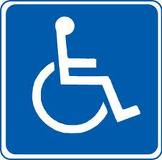 